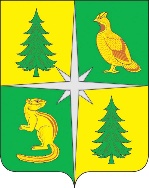 РОССИЙСКАЯ ФЕДЕРАЦИЯИРКУТСКАЯ ОБЛАСТЬЧУНСКИЙ РАЙОНКОНТРОЛЬНО-СЧЕТНАЯ ПАЛАТАЧУНСКОГО РАЙОННОГО МУНИЦИПАЛЬНОГО ОБРАЗОВАНИЯ665513, р. п. Чунский, ул. Комарова, 11, Тел./Факс (39567) 2-12-13, E-mail: chuna.ksp@mail.ruЗАКЛЮЧЕНИЕ № 01-406/11зпо результатам внешней проверки годового отчета об исполнении местного бюджетаБалтуринского муниципального образования за 2022 год Настоящее Заключение составлено по результатам внешней проверки годового отчета об исполнении бюджета Балтуринского муниципального образования за 2022 год, проведенной методом камеральной проверки на основании распоряжения Контрольно-счетной палаты Чунского районного муниципального образования от 20.02.2023 № 08 «О проведении внешней проверки годового отчета об исполнении бюджета Балтуринского муниципального образования за 2022 год», в рамках переданных полномочий по осуществлению внешнего муниципального финансового контроля, в соответствии с разделом VIII.I Бюджетного Кодекса РФ, Положением о контрольно-счетной палате Чунского районного муниципального образования», аудитором Контрольно-счетной палаты Чунского районного муниципального образования (далее – КСП Чунского РМО) Н. А. Колотыгиной, ведущими инспекторами КСП Чунского РМО Ю. С. Смышляевой и Н. И. Сахаровой, отраженным в Акте № 01-318/04А от 28.02.2023.Организация и осуществление бюджетного процессаВопросы формирования, исполнения бюджета поселения, а также осуществления контроля его исполнения регулируются Уставом Балтуринского муниципального образования и Положением о бюджетном процессе в Балтуринском муниципальном образовании, утвержденным Решением Думы Балтуринского МО от 30.08.2018 № 35 (с изменениями от 30.12.2021), от 25.04.2022 № 174 (с изменениями от 29.12.2022 № 21).Получателями средств местного бюджета Балтуринского МО являются:муниципальное казенное учреждение «Администрация Балтуринского муниципального образования»;муниципальное казенное учреждение культуры «Культурно-досуговый, информационный центр» Балтуринского муниципального образования;муниципальное казенное учреждение «Дружба» Балтуринского муниципального образования.Положение о порядке осуществления муниципального внутреннего финансового контроля в МКУ «Администрация Балтуринском МО» утверждено Постановлением администрации Балтуринского МО от 30.09.2020 № 47. Название Положения не соответствует статье 160.2 Бюджетного Кодекса РФ, Федеральному закону от 12.01.1996 № 7-ФЗ «О некоммерческих организациях». При этом, согласно предоставленной администрацией информации в 2022 году мероприятия по внутреннему финансовому контролю в подведомственных учреждениях проводились – проведено одно мероприятие «проверка документов по оказанию платных услуг учреждением культуры, составлению отчета о средствах, поступивших в бюджет от платной деятельности», нарушений не выявлено.Порядок осуществления контроля за соблюдением Федерального закона от 05.04.2013 № 44-ФЗ «О контрактной системе в сфере закупок товаров, работ, услуг для обеспечения государственных и муниципальных нужд» (далее Закон № 44-ФЗ) утвержден Постановлением администрации Балтуринского МО от 29.12.2022 № 78.Согласно сведениям администрации Балтуринского МО, мероприятия по контролю в сфере закупок, товаров, работ и услуг в 2022 году не проводились, при этом, в Единой информационной системе 04.01.2022 был размещен план-график закупок администрации Балтуринского МО на 2022 год и плановый период 2023 и 2024 годов, в который в течении 2022 года 5 раз вносились изменения, сформированы Уведомления о соответствии контролируемой информации по части 5 статьи 99 Федерального закона № 44-ФЗ, что свидетельствует о ведении контроля в сфере закупок. Ведомственный контроль за соблюдением законодательства РФ и иных нормативных правовых актов о контрактной системе в сфере закупок в отношении подведомственных заказчиков не осуществлялся, чем нарушены нормы статьи 100 Закона № 44-ФЗ.В соответствии с нормами статьи 160.2-1 Бюджетного кодекса РФ Распоряжением Балтуринского МО от 30.06.2021 № 21а определен упрощенный способ организации внутреннего финансового аудита, а также утвержден Порядок организации внутреннего финансового аудита.В целях составления годовой бюджетной отчетности проведена инвентаризация имущества и обязательств на основании:Распоряжения главы администрации Балтуринского МО от 22.11.2022 № 35;Приказа директора МКУК «КДИЦ» Балтуринского МО от 24.11.2022 № 19;МКУ «Дружба» Балтуринского МО от 22.11.2022 № 04.Результаты инвентаризации документально оформлены, излишек и недостач при этом не установлено, сумма дебиторской и кредиторской задолженностей согласована с дебиторами и кредиторами.На основании решений Чунской районной Думы в муниципальную собственность Балтуринского МО передано муниципальное движимое имущество Чунского РМО на общую сумму 27,52 тыс. рублей, что отражено в Справках по консолидируемым расчетам на 01.01.2023 (ф. 0503125) из состава годовой бюджетной отчетности:от 27.04.2022 № 104 на сумму 17,92 тыс. рублей;от 27.07.2022 № 113 на сумму 9,56 тыс. рублей;от 31.08.2022 № 117 на сумму 0,04 тыс. рублей.В течении 2022 года следующие объекты муниципального имущества выбыли с бухгалтерского (бюджетного) учета на основании:Приказа директора МКУК «КДИЦ» Балтуринского МО от 04.05.2022 № 7 «О списании основных средств» было списано имущество на общую сумму 79,89 тыс. рублей (насос 2 шт., мат гимнастический, обруч 5 шт., гимнастический, канат 10 шт.);Распоряжения главы администрации Балтуринского МО от 01.08.2022 № 15-фд «О списании основных средств» было списано имущество на общую сумму 49,14 тыс. рублей (автономный дымовой извещатель 6 шт., электрокотел «Электромаш», рукав, бензомотопомпа, рукав напорный, насос ЭЦВ, МФУ лазерный).В Приказе, Распоряжении указаны следующие основания для списания – «в связи с истечением срока эксплуатации, с выявлением дефекта, пришедших в негодность и невозможностью восстановления». При этом соответствующее решение (заключение) постоянно действующей комиссии администрации по поступлению и выбытию активов о списании указанных выше объектов, отраженное в Актах о списании объектов нефинансовых активов (кроме транспортных средств) (ф. 0504104) не оформлено оправдательными документами (первичными (сводными) учетными документами), дефектная ведомость, экспертизы и т.п.)), чем нарушены нормы Федерального закона от 06.12.2011 № 402-ФЗ «О бухгалтерском учете», п. 34 Инструкции № 157н, п. 45 Федерального стандарта бухгалтерского учета для организаций государственного сектора «Основные средства», утвержденного Приказом Минфина России от 31.12.2016 № 257н.Решением Думы Балтуринского МО от 30.12.2021 № 154 «О местном бюджете Балтуринского муниципального образования на 2022 год и плановый период 2023 и 2024 годов» (далее – решение о бюджете) на 2022 год утверждены следующие основные характеристики бюджета:Общий объем доходов местного бюджета в сумме 12 156,9 тыс. рублей, из них объем межбюджетных трансфертов, получаемых из других бюджетов бюджетной системы РФ, в сумме 10 823,8 тыс. рублей;Общий объем расходов местного бюджета в сумме 12 156,9 тыс. рублей;Дефицит (профицит) местного бюджета в сумме 0,0 тыс. рублей.В течение 2022 года в решение о бюджете 4 раза вносились изменения и дополнения. В окончательном варианте основные характеристики бюджета поселения утверждены Решением Думы Балтуринского МО от 29.12.2022 № 20 в следующих объемах:Общий объем доходов местного бюджета в сумме 12 763,6 тыс. рублей, из них объем межбюджетных трансфертов, получаемых из других бюджетов бюджетной системы РФ, в сумме 11 397,8 тыс. рублей;Общий объем расходов местного бюджета в сумме 13 528,6 тыс. рублей;Дефицит местного бюджета в сумме 765,0 тыс. рублей.Таким образом, основные характеристики бюджета, относительно утвержденных первоначально, изменились следующим образом:общий объем доходов увеличен на 5,0 %;общий объем расходов увеличен на 11,28 %.Бюджетная отчетность, предусмотренная пунктом 3 статьи 264.1. Бюджетного кодекса РФ, представлена для проверки в установленные сроки в полном составе. По данным Отчета об исполнении бюджета на 01.01.2023 (ф. 0503317) основные характеристики бюджета за 2022 год исполнены в следующих объемах:Общий объем доходов – в сумме 12 864,2 тыс. рублей или на 100,8 %;Общий объем расходов – в сумме 12 586,2 тыс. рублей или на 93,0 %;Бюджет исполнен с профицитом в сумме 278,0 тыс. рублей.Постановлением администрации Балтуринского МО от 30.12.2021 № 70 утверждены Перечни главных администраторов доходов и источников финансирования дефицита бюджета Балтуринского МО на 2022 год и на плановый период 2023 и 2024 годов. В перечень главных администраторов доходов местного бюджета включен только один администратор доходов «945 МКУ «Администрация Балтуринского МО», что не соответствует требованиям Постановления Правительства РФ от 16.09.2021 № 1569 «Об утверждении общих требований к закреплению за органами государственной власти (государственными органами) субъекта РФ, органами управления территориальными фондами обязательного медицинского страхования, органами местного самоуправления, органами местной администрации полномочий главного администратора доходов бюджета и к утверждению перечня главных администраторов доходов бюджета субъекта РФ, бюджета территориального фонда обязательного медицинского страхования, местного бюджета».Остатки средств на счетах местного бюджета составили:по состоянию на 01.01.2022 – 765,01 тыс. рублей (из них средства муниципального дорожного фонда 412,7 тыс. рублей);по состоянию на 01.01.2023 – 1 042,98 тыс. рублей (из них средства муниципального дорожного фонда 377,47 тыс. рублей).2. Доходы местного бюджетаРешением о местном бюджете Балтуринского МО от 30.12.2021 № 154 утвержден общий объем прогнозируемых доходов на 2022 год в сумме 12 156,9 тыс. рублей, из них:налоговые доходы в сумме 1 236,1 тыс. рублей, что составляет только 10,2 % от общего объема прогнозируемых доходов бюджета;неналоговые доходы в сумме 97,0 тыс. рублей, что составляет только 0,8 % от общего объема прогнозируемых доходов бюджета;безвозмездные поступления от других бюджетов бюджетной системы РФ в сумме 10 823,8 тыс. рублей, что составляет 89,0 % от общего объема прогнозируемых доходов бюджета.В течение 2022 года в доходную часть бюджета муниципального образования 4 раза были внесены изменения и дополнения, в результате общий объем прогнозируемых доходов на 2022 год увеличен на 5,0 % и, в редакции решения о внесении изменений в бюджет от 29.12.2022 № 20, утвержден в сумме 12 763,6 тыс. рублей.В Приложении № 1 к решению о бюджете, решениям о внесении изменений в бюджет КБК прогнозируемых доходов бюджета (субвенции бюджетам сельских поселений) отражены с нарушением последовательности, предусмотренной Приказом Минфина России от 08.06.2021 № 75н «Об утверждении кодов (перечней кодов) бюджетной классификации РФ на 2022 год (на 2022 год и на плановый период 2023 и 2024 годов)».По данным Отчета об исполнении бюджета на 01.01.2023 (ф. 0503317) доходная часть бюджета исполнена в сумме 12 864,2 тыс. рублей или на 100,8 %, в том числе:налоговые доходы – в сумме 1 345,9 тыс. рублей или на 108,9 %, из них поступление доходов от местных налогов составило:налог на имущество физических лиц – 40,4 тыс. рублей (84,3 %);земельный налог – 91,6 тыс. рублей (89,8 %);неналоговые доходы – в сумме 120,5 тыс. рублей или на 92,9 %;безвозмездные поступления – в сумме 11 397,8 тыс. рублей или на 100,0 %.Доля налоговых и неналоговых доходов в общем объеме поступивших в местный бюджет Балтуринского МО доходов в 2022 году, составила 11,4 %.Основными видами налоговых и неналоговых доходов, поступивших в 2022 году в местный бюджет, являются:акцизы по подакцизным товарам (продукции), производимым на территории РФ, которые исполнены в сумме 987,8 тыс. рублей (на 115,4 %), что составляет 67,4 % в общей доле поступивших налоговых и неналоговых доходов;налог на доходы физических лиц, который исполнен в сумме 225,8 тыс. рублей (на 98,2 %), что составляет 15,4 % в общей доле поступивших налоговых и неналоговых доходов;земельный налог, который исполнен в сумме 91,6 тыс. рублей (на 89,8 %), что составляет 6,2 % в общей доле поступивших налоговых и неналоговых доходов;прочие доходы от компенсации затрат бюджетов сельских поселений, которые исполнены в сумме 84.4 тыс. рублей (на 99,6 %), что составляет 5,8 % в общей доле поступивших налоговых и неналоговых доходов.Неналоговые доходы бюджета Балтуринского МО исполнены в общем объеме 120,5 тыс. рублей или на 92,9 %, из них:прочие доходы от оказания платных услуг (работ) получателями средств бюджетов сельских поселений в сумме 36,1 тыс. рублей – доходы от оказания услуг МКУК «Культурно-досуговый, информационный центр» Балтуринского МО;прочие доходы от компенсации затрат бюджетов сельских поселений в сумме 84,4 тыс. рублей – возмещение коммунально-эксплуатационных расходов ФГУП «Почта России», МОБУ ООШ № 21, ООО «ИнГео».Анализ прогнозируемых доходов местного бюджета и их исполнения в 2022 году приведен в Таблице № 1.Таблица № 1(тыс. рублей)3. Планирование бюджетных ассигнований и их исполнениеРасходные обязательства Балтуринского МО на 2022 год и плановый период 2023 и 2024 годов приняты Распоряжением администрации Балтуринского МО от 12.11.2021 № 19, в которое в течение 2022 года вносились изменения и дополнения. Во исполнение норм пункта 1 статьи 87 Бюджетного кодекса реестр расходных обязательств муниципального образования составлен и велся посредством внесения в него изменений в течении финансового года.Решением о бюджете от 30.12.2021 № 154 утверждены бюджетные ассигнования на 2022 год в сумме 12 156,9 тыс. рублей.В процессе исполнения в расходную часть бюджета поселения 4 раза вносились изменения, в окончательном варианте, в редакции решения о бюджете от 29.12.2022 № 20, первоначальный объем бюджетных ассигнований увеличен на 11,3 % и утвержден в сумме 13 528,6 тыс. рублей, в том числе:по 6 муниципальным программам, ассигнования по которым составляют 89,26 % от общего объема расходов местного бюджета;по 1 государственной программе Иркутской области, ассигнования по которой составляют 2,24 % от общего объема расходов местного бюджета;по непрограммным направлениям деятельности.По данным Отчета об исполнении бюджета на 01.01.2023 (ф. 0503317) бюджет Балтуринского МО по расходам исполнен в сумме 12 586,2 тыс. рублей, что составило 93 % от общего объема утвержденных ассигнований.Доли исполненных расходов по разделам бюджета Балтуринского МО в 2022 году в общем объеме расходов: 0100 «Общегосударственные вопросы» - 40,63 %;0200 «Национальная оборона» - 1,2 %;0300 «Национальная безопасность и правоохранительная деятельность» - 14,78 %;0400 «Национальная экономика» - 8,15 %;0500 «Жилищно-коммунальное хозяйство» - 10,49 %;0700 «Образование» - 0,01 %;0800 «Культура, кинематография» - 23,38 %;1000 «Социальная политика» - 1,35 %;1102 «Массовый спорт» - 0,0 %.Сумма неисполненных ассигнований на конец отчетного года составила 942,4 тыс. рублей. Наиболее значительное неисполнение предусмотренных решением о бюджете ассигнований допущено по подразделам:0503 «Благоустройство» - 256,51 тыс. рублей;0409 «Дорожное хозяйство (дорожные фонды)» - 245,69 тыс. рублей;0104 «Функционирование Правительства РФ, высших исполнительных органов государственной власти субъектов РФ, местных администраций» - 179,79 тыс. рублей.Положение о порядке формирования и использования резервного фонда администрации Балтуринского МО утверждено Постановлением Главы администрации от 25.06.2020 № 38. На конец отчетного периода объем неиспользованных бюджетных ассигнований по подразделу 0111 «Резервные фонды» составил 20,0 тыс. рублей.В 2022 году из бюджета Балтуринского МО бюджету Чунского районного муниципального образования предоставлялись межбюджетные трансферты в общей сумме 758,09 тыс. рублей, из них:в рамках Соглашения о передаче полномочий по осуществлению внешнего муниципального финансового контроля в сумме 57,59 тыс. рублей;в рамках Соглашения о передаче полномочий по исполнению местного бюджета в сумме 700,5 тыс. рублей.В соответствии с нормами статьи 142.5 Бюджетного кодекса РФ Положение о предоставлении межбюджетных трансфертов из бюджета Балтуринского МО утверждено Решением Думы поселения от 07.07.2021 № 137.Порядок составления и ведения сводной бюджетной росписи бюджета и бюджетных росписей главных распорядителей средств бюджета Балтуринского МО утвержден Постановлением главы администрации Балтуринского МО от 26.04.2013 № 27 (с изменениями от 29.04.2021), в новой редакции – от 29.12.2022 № 77. Сводная бюджетная роспись и бюджетная роспись велись в соответствии с требованиями статей 217, 219.1 Бюджетного Кодекса РФ.Постановлением Главы от 29.12.2015 № 55 утвержден Порядок составления, утверждения и ведение бюджетных смет муниципальных казенных учреждений. Бюджетные сметы составлялись, утверждались и велись путем утверждения показателей сметы в новой редакции, при этом пунктом 15 Приказа Минфина России от 14.02.2018 № 26н «Об Общих требованиях к порядку составления, утверждения и ведения бюджетных смет казенных учреждений» установлено, что внесение изменений в показатели сметы осуществляется путем утверждения изменений показателей – сумм увеличения, отражающихся со знаком "плюс" и (или) уменьшения объемов сметных назначений, отражающихся со знаком "минус".Анализ распределения бюджетных ассигнований и их исполнения в 2022 году отражены в Таблице № 2.Таблица № 2(тыс. рублей)Перечнем кодов целевых статей расходов бюджета Балтуринского МО на 2022 год и на плановый период 2023 и 2024 годов, утвержденным Постановление администрации от 29.10.2021 № 44 для каждой муниципальной программы установлены уникальные коды целевых статей расходов бюджета (далее -  КЦСР).Настоящим контрольным мероприятием установлены следующие несоответствия КЦСР, указанных в Приложениях № 7 и № 9 к решениям о бюджете, внесении изменений в бюджет:Положение о порядке разработки, утверждения и реализации муниципальных программ Балтуринского МО утверждено Постановлением главы Балтуринского МО от 23.03.2018 № 17.Порядок проведения оценки эффективности реализации муниципальных программ утверждено Постановлением главы Балтуринского МО от 29.06.2017 № 29а.Администрацией Балтуринского МО представлены паспорта 6 муниципальных программ, мероприятия по которым реализовывались в 2022 году. В соответствии с требованиями статьи 179 Бюджетного кодекса РФ в бюджет Балтуринского МО в полном объеме включены ассигнования для исполнения мероприятий муниципальных программ, предусмотренном паспортами, в сумме 12 075,39 тыс. рублей (в окончательной редакции решения о бюджете от 29.12.2022 № 20), исполнение по которым составило 11 152,99 тыс. рублей или 92,36 %.Во исполнение нормы части 3 статьи 179 Бюджетного кодекса РФ администрацией Балтуринского МО проведена оценка эффективности реализации муниципальных программ. Отчет об итогах реализации муниципальных программ, решение о продлении реализации муниципальных программ в 2023 году, сокращении или перераспределении ассигнований, о досрочном их прекращении на момент проведения настоящего контрольного мероприятия администрацией, представительным органом муниципального образования не принималось. Срок подготовки и представления годового отчета об итогах реализации муниципальных программ в году, следующим за отчетным, Порядком не установлен.Анализ планирования, исполнения ассигнований на финансовое обеспечение мероприятий муниципальных программ муниципального образования в 2022 году, оценка эффективности их реализации приведены в Таблице № 3.Таблица № 3(тыс. рублей)Использование средств муниципального дорожного фондаВ соответствии с нормами статьи 179.4 Бюджетного кодекса РФ объем бюджетных ассигнований муниципального дорожного фонда Балтуринского МО был утвержден первоначальным решением о бюджете в размере прогнозируемых доходов от акцизов по подакцизным товарам (продукции), производимым на территории РФ в сумме 856,06 тыс. рублей. При этом, при внесении изменений в решение о бюджете – объем бюджетных ассигнований муниципального дорожного фонда не был увеличен на сумму неиспользованных по состоянию на 01.01.2022 остатков средств муниципального дорожного фонда.При этом, Приложениями к решениям об изменении бюджета ассигнования муниципального дорожного фонда Балтуринского МО на 2022 год предусмотрены в полном объеме в сумме 1 268,74 тыс. рублей, которые сформированы:в объеме прогнозируемых доходов от акцизов по подакцизным товарам (продукции), производимым на территории РФ в сумме 856,06 тыс. рублей;в объеме неиспользованных по состоянию на 01.01.2022 остатков средств муниципального дорожного фонда в сумме 412,68 тыс. рублей.В течение 2022 года доходы, формирующие муниципальный дорожный фонд, поступили в бюджет в сумме 987,8 тыс. рублей или 115,4 % от прогнозируемых. Таким образом средства дорожного фонда составили 1 400,5 тыс. рублей. Ассигнования муниципального дорожного фонда в 2022 году исполнены в объеме 1 023,05 тыс. рублей (или на 80,6 %) в рамках муниципальной программы «Дороги местного значения»:на оплату уличного освещения в сумме 25,2 тыс. рублей;на текущий ремонт дорог в сумме 598,45 тыс. рублей;на устройство металлической трубы и восстановлению дорожной одежды в сумме 399,4 тыс. рублей.Таким образом, остаток неиспользованных средств муниципального дорожного фонда Балтуринского МО по состоянию на 01.01.2023 составил 377,47 тыс. рублей.Использование субсидии местным бюджетам на реализацию мероприятий перечня проектов народных инициативБюджетные ассигнования на реализацию мероприятий перечня проектов народных инициатив на 2022 год предусмотрены в местном бюджете Балтуринского МО в объёме 303,03 тыс. рублей, в т. ч.:за счет средств областного бюджета 300,0 тыс. рублей;за счет средств местного бюджета 3,03 тыс. рублей.Согласно данным Отчета об исполнении бюджета на 01.01.2023, информации администрации Балтуринского МО, ассигнования на реализацию мероприятий перечня проектов народных инициатив исполнены в сумме 303,03 тыс. рублей, т.е. в полном объеме по подразделу 0503 «Благоустройство» - приобретение строительных материалов для ремонта ограждения, аллеи и реставрации памятника ветеранам Великой Отечественной Войны, ремонтные работы производились собственными силами.4. Источники финансирования дефицита бюджета. Муниципальные долговые обязательства. Кредиторская и дебиторская задолженностьРешением о бюджете от 30.12.2021 № 154 дефицит (профицит) бюджета не предусмотрен, обязательства по погашению заемных средств отсутствуют, поэтому не предусматриваются источники финансирования дефицита бюджета и привлечение заемных средств программой внутренних заимствований Балтуринского МО.В течении 2022 года в основные характеристики бюджета были внесены изменения и дополнения, в результате которых утвержден дефицит бюджета в размере 765,0 тыс. рублей. Источники финансирования дефицита – изменения остатков средств на счетах по учету средств бюджетов.Остаток средств на счетах бюджета Балтуринского МО по состоянию на 01.01.2022 составлял 765,01 тыс. рублей, бюджет исполнен с профицитом в сумме 278,0 тыс. рублей, остаток средств по состоянию на 01.01.2023 составил 1 042,98 тыс. рублей, что соответствует данным Баланса исполнения бюджета поселения на 01 января 2023 года (ф. 0503120).Порядок ведения муниципальной долговой книги Балтуринского муниципального образования утвержден Постановлением Главы от 24.05.2011 № 18. По состоянию на 01.01.2022 и 01.01.2023 Балтуринское МО долговых обязательств не имело.По состоянию на 01.01.2023 по данным годового отчета (ф. 0503169) «Сведения по дебиторской и кредиторской задолженности» сумма кредиторской задолженности, по сравнению с кредиторской задолженностью по состоянию на 01.01.2022, снизилась на 10,7 % и составила 70,95 тыс. рублей, в т. ч:1,69 тыс. рублей – кредиторская задолженность по услугам связи;49,97 тыс. рублей – кредиторская задолженность по коммунальным услугам;19,29 тыс. рублей – кредиторская задолженность по приобретению материальных запасов.Данные формы 0503169 «Сведения по дебиторской и кредиторской задолженности» годовой отчетности Балтуринского муниципального образования соответствуют показателям Главной книги (ф. 0504072).5. РекомендацииВ соответствии с нормами пункта 6.5.3 Порядка проведения внешней проверки годового отчета об исполнении местного бюджета Чунского районного муниципального образования, утвержденного решения Чунской районной Думы от 25.02.2014 № 270, по итогам внешней проверки годового отчета об исполнении бюджета Балтуринского муниципального образования за 2022 год рекомендовать:Главе Балтуринского муниципального образования:Привести в соответствие Бюджетному кодексу РФ, законам Иркутской области, нормативно-правовым актам Чунского районного муниципального образования, приказам Минфина РФ правовые акты муниципального образования и принять отсутствующие, необходимость которых установлена законодательством и Уставом Балтуринского муниципального образования;Разработать мероприятия по устранению нарушений и выполнению рекомендаций Контроль-счетной палаты Чунского районного муниципального образования и в срок до 10.04.2023 проинформировать Контрольно-счетную палату Чунского районного муниципального образования о ходе их исполнения;Усилить контроль на каждом этапе бюджетного процесса в Балтуринском муниципальном образовании, руководствуясь при этом Бюджетным кодексом РФ, законами Иркутской области, нормативно-правовыми актами Чунского районного муниципального образования и Балтуринского муниципального образования, приказами Минфина РФ;Депутатам Думы Балтуринского муниципального образования:Рассмотреть годовой отчет об исполнении бюджета Балтуринского муниципального образования за 2022 год с учетом настоящего заключения, утвердить указанный отчет и его основные показатели.Аудитор Контрольно-счетной палаты Чунского районного муниципального образования			Н. А. КолотыгинаВедущий инспектор Контрольно-счетной палаты Чунского районного муниципального образования			Ю. С. СмышляеваВедущий инспектор Контрольно-счетной палатыЧунского районного муниципального образования			Н. И. Сахаровар. п. Чунский10.03.2023НаименованиеПрогнозируемые доходы местного бюджетаПрогнозируемые доходы местного бюджетаПрогнозируемые доходы местного бюджетаПрогнозируемые доходы местного бюджетаПрогнозируемые доходы местного бюджетаИсполнение                                     в 2022 годуИсполнение                                     в 2022 годуНаименованиеРешение
Думы отв редакции Решений Думыв редакции Решений Думыв редакции Решений Думыв редакции Решений ДумыИсполнение                                     в 2022 годуИсполнение                                     в 2022 годуНаименованиеРешение
Думы отототототИсполнение                                     в 2022 годуИсполнение                                     в 2022 годуНаименование30.12.2126.01.2221.06.2229.07.2229.12.22Исполнение                                     в 2022 годуИсполнение                                     в 2022 годуНаименование№ 154№ 165№ 178№ 179№ 20тыс.руб.                                                                                                                                                                                                                                                                                                                                                                                                                                                                                                                                                                                                                                                                                                                                                                                                                                                                                                                                                                                                                                                                                                                                                                                                                                                                                                                                                                                                                                                                                                                                                                                                                                                                                                                                                                                                                                                                                                                                                                                                                                                                                                                                                                                                                                                                                                                                                                                                                                                                                                                                                                                                                                                                                                                                                                                                                                                                                                                                                                                                                                                                                                                                                                                                                                                                                                                                                                                                                                                                                                                                                                                                                                                                                                                                                                                                                                                                                                                                                                                                                                                                                                                                                                                                                                                                                                                                                                                                                                                                                                                                                                                                                                                                                                                                                                                                                                                                                                                                                                                                                                                                                                                                                                                                                                                                                                                                                                                                                                                                                                                                                                                                                                                                                                                                       %НАЛОГОВЫЕ И НЕНАЛОГОВЫЕ ДОХОДЫ1 333,11 333,11 333,11 365,81 365,81 466,4107,4Налоговые доходы1 236,11 236,11 236,11 236,11 236,11 345,9108,9Налог на доходы физических лиц191,0191,0191,0191,0230,0225,898,2Акцизы по подакцизным товарам (продукции), производимым на территории РФ856,1856,1856,1856,1856,1987,8115,4Единый сельскохозяйственный налог0,2-Налог на имущество физических лиц63,063,063,063,048,040,484,3Земельный налог126,0126,0126,0126,0102,091,689,8Неналоговые доходы97,097,097,0129,7129,7120,592,9Доходы от оказания платных услуг (работ)45,045,045,045,045,036,180,1Доходы от компенсации затрат государства52,052,052,084,784,784,499,6БЕЗВОЗМЕЗДНЫЕ ПОСТУПЛЕНИЯ10 823,810 823,810 902,111 397,811 397,811 397,8100,0Дотации бюджетам сельских поселений на выравнивание бюджетной обеспеченности из бюджетов муниципальных районов10 380,310 380,310 380,310 867,210 867,210 867,2100,0Прочие субсидии бюджетам сельских поселений300,0300,0300,0300,0300,0300,0100,0Субвенции бюджетам сельских поселений на выполнение передаваемых полномочий субъектов РФ0,70,70,70,70,70,7100,0Субвенции бюджетам сельских поселений на осуществление первичного воинского учета органами местного самоуправления поселений, муниципальных и городских округов142,8142,8142,8151,6151,6151,6100,0Прочие межбюджетные трансферты, передаваемые бюджетам сельских поселений78,378,378,378,3100,0ДОХОДЫ БЮДЖЕТА всего12 156,912 156,912 235,212 763,612 763,612 864,2100,8НаименованиеКФСРБюджетные ассигнования местного бюджетаБюджетные ассигнования местного бюджетаБюджетные ассигнования местного бюджетаБюджетные ассигнования местного бюджетаБюджетные ассигнования местного бюджетаИсполнение                                     в 2022 годуИсполнение                                     в 2022 годуНаименованиеКФСРРешениев редакции Решений Думыв редакции Решений Думыв редакции Решений Думыв редакции Решений ДумыИсполнение                                     в 2022 годуИсполнение                                     в 2022 годуНаименованиеКФСРДумы отототототИсполнение                                     в 2022 годуИсполнение                                     в 2022 годуНаименованиеКФСР30.12.2126.01.2221.06.2229.07.2229.12.22Исполнение                                     в 2022 годуИсполнение                                     в 2022 годуНаименованиеКФСР№ 154№ 165№ 178№ 179№ 20тыс.руб%ОБЩЕГОСУДАРСТВЕННЫЕ ВОПРОСЫ01004 786,84 817,84 817,85 177,25 315,35 113,596,2Функционирование высшего должностного лица субъекта РФ и муниципального образования0102904,3904,3904,3904,31 006,41 004,399,8Функционирование Правительства РФ, высших исполнительных органов гос. власти субъектов РФ, местных администраций01042 848,82 879,82 879,83 239,33 300,43 120,694,6Обеспечение деятельности финансовых, налоговых и таможенных органов и органов финансового (финансово-бюджетного) надзора0106758,1758,1758,1758,1758,1758,1100Обеспечение проведения выборов и референдумов0107244,9244,9244,9244,9219,8219,8100Резервные фонды011120,020,020,020,020,00,00,0Другие общегосударственные вопросы011310,710,710,710,710,710,7100НАЦИОНАЛЬНАЯ ОБОРОНА0200142,8142,8142,8151,6151,6151,6100Мобилизационная и вневойсковая подготовка0203142,8142,8142,8151,6151,6151,6100НАЦИОНАЛЬНАЯ БЕЗОПАСНОСТЬ И ПРАВООХРАНИТЕЛЬНАЯ ДЕЯТЕЛЬНОСТЬ03001 399,21 481,31 637,81 768,01 929,41 860,796,4Гражданская оборона03091,01,01,01,01,01,0100Защита населения и территории от ЧС природного и техногенного характера, пожарная безопасность03101 398,21 480,31 636,81 767,01 928,41 859,796,4НАЦИОНАЛЬНАЯ ЭКОНОМИКА0400861,11 273,71 275,51 275,51 275,51 025,980,4Дорожное хозяйство (дорожные фонды)0409857,11 269,71 271,51 271,51 271,51 025,980,7Другие вопросы в области национальной экономики04124,04,04,04,04,00,00,0ЖИЛИЩНО-КОММУНАЛЬНОЕ ХОЗЯЙСТВО05001 681,61 715,61 715,61 745,61 588,81 320,283,1Коммунальное хозяйство050221,053,353,353,353,341,277,4Благоустройство05031 660,61 662,31 662,31 692,31 535,51 279,083,3ОБРАЗОВАНИЕ070022,022,022,022,022,01,04,5Профессиональная подготовка, переподготовка и повышение квалификации070520,020,020,020,020,00,00,0Молодежная политика07072,02,02,02,02,01,050,0КУЛЬТУРА, КИНЕМАТОГРАФИЯ08003 096,43 292,73 212,73 212,73 060,72 943,096,2Культура08011 780,31 976,61 896,61 896,61 829,61 766,196,5Другие вопросы в области культуры, кинематографии08041 316,11 316,11 316,11 316,11 231,11 177,095,6СОЦИАЛЬНАЯ ПОЛИТИКА1000152,0161,0161,0161,0170,3170,3100Пенсионное обеспечение1001152,0161,0161,0161,0170,3170,3100ФИЗИЧЕСКАЯ КУЛЬТУРА И СПОРТ110015,015,015,015,015,00,00,0Массовый спорт110215,015,015,015,015,00,00,0ИТОГО РАСХОДОВИТОГО РАСХОДОВ12 156,912 921,913 000,213 528,613 528,612 586,293,0Профицит(+), дефицит(-) бюджетаПрофицит(+), дефицит(-) бюджета0,0-765,0-765,0-765,0-765,0278,0НаименованиеКЦСРПриложение 7КЦСРПриложение 9Расходы на переданные полномочия по внешнему финансовому контролю77 0 03 8219077 0 03 83190Расходы на переданные полномочия по исполнению местного бюджета77 0 03 8319077 0 03 84190Расходы из резервного фонда77 0 04 8412077 0 04 89160№Наименование
программыКЦСРОбъем финансового обеспечения программыОбъем финансового обеспечения программыОбъем финансового обеспечения программы%
исполненияОценка эффективности№Наименование
программыКЦСРУтвержденоУтвержденоИсп.%
исполненияОценка эффективности№Наименование
программыКЦСРПаспорт
МПРешение о бюджете
29.12.22
№ 20Исп.%
исполненияОценка эффективностиМуниципальные программыМуниципальные программыМуниципальные программыМуниципальные программыМуниципальные программыМуниципальные программыМуниципальные программыМуниципальные программы1Эффективное муниципальное управление41 000 000004 497,094 497,094 305,2395,7удовл.2Безопасное муниципальное образование42 000 000001 932,181 932,181 863,5296,5эффект.3Дороги местного значения43 000 000001 268,741 268,741 023,0580,6удовл.4Развитие малого и среднего предпринимательства44 000 000004,004,000,000,0неуд.5Развитие жилищно-коммунального хозяйства и повышение энергоэффективности45 000 000001 285,731 285,731 017,1699,8неуд.6Развитие культуры, спорта и молодежной политики46 000 000003 087,653 087,652 944,0392,0неуд.Итого по муниципальным программам:Итого по муниципальным программам:Итого по муниципальным программам:12 075,3912 075,3911 152,9992,4хГосударственная программа Иркутской областиГосударственная программа Иркутской областиГосударственная программа Иркутской областиГосударственная программа Иркутской областиГосударственная программа Иркутской областиГосударственная программа Иркутской областиГосударственная программа Иркутской областиГосударственная программа Иркутской области1Экономическое развитие и инновационная экономика(реализация мероприятий перечня проектов народных инициатив)71 000 00000Х303,03303,03100хИтого в рамках ГП Иркутской областиИтого в рамках ГП Иркутской областиИтого в рамках ГП Иркутской областиХ303,03303,03100х